Exercice n°1 (3points) : Cocher la réponse exacte, en justifiant la réponse.Si f(x) =  alors = a)2012                 ;       b)  2013           ;           c)  2014Si f est une fonction dérivable en 0 telle que f(0) = 0 et f’(0) = 1 alors =a)0                     ;        b) 1                  ;         c)  2ABCD est un carré direct de centre O et I le milieu de [AB] alors l’isométrie            S(AD) o S(OI) o S(BC)  est : La symétrie orthogonale d’axe (OI)La symétrie orthogonale d’axe (AD)La symétrie glissante de vecteur  et d’axe (AD)Exercice n°2 (4points) :   Soit  et : z2 2z = 0     a)Montrer que : 1+= ()²b) Résoudre dans, On donne f(z) = z3z2 +2()z +           a) Calculer f(2)          b) Montrer que : f(z) = (z)( z2 bz+c) où b et c deux nombres complexes à déterminer         c) Résoudre dans   l’équation : f(z)=0Le plan est rapporté à un repère orthonormé direct ( 0 ; ,  )      On désigne par A , B et C les points d’affixes respectives : 2 , 1et 1+ Déterminer la forme exponentielle de zB et zC Montrer que : OBAC  est un rectangle Déterminer  pour que OBAC soit un carréExercice n°3(5points) :   Soit f la fonction définie sur ] 0 ; +[ par f(x) =  1- a)Montrer que f est dérivable sur ] 0 ; +∞[ et calculer f’(x)     b) Dresser le tableau de variation de f    c)Vérifier que pour tout x  , f(x)           2- a)Montrer que l’équation f(x) = x admet une solution unique    ]1 ; 2[      b) Donner suivant les valeurs de x le signe de f(x) – x           3-Montrer que pour tout x  1 ; on a |f’(x)| Soit U la suite définie sur IN par 1 - Déterminer la valeur de U0 pour la quelle  U est constante. Dans la suite on suppose  que U0           2 -  a) Montrer que pour tout n  IN , Un               b) Montrer que U est décroissante             c)Déduire que U est convergente et déterminer sa limite       3 - a)Montrer que pour tout n  IN , |Un+1 –  | |Un – |            b) En déduire que | Un – |  pour tout n  IN             c)Retrouver la limite de U Exercice n°4(5points) :     Dans l’annexe ci-joint, on considère  le triangle ABC rectangle en C tel que  et les deux triangles ACD et ABE  isocèles et rectangles en A . On désigne par I, J et K les milieux respectifs de [CD], [AC] et [AD] . Soit f une isométrie qui envoie A sur D et C sur A On suppose que f fixe un point a)Montrer que f est une rotation b) Donner les éléments caractéristiques de f c)Construire le point  F = f (B)d) Montrer que les points A,C et F sont alignés Soit R la rotation de centre A et d’angle  et g = f o R a)Déterminer g(E) b) En faisant des décompositions adéquates de f et R .Déterminer la nature de g c)En déduire que AEFD est un parallélogramme On suppose que f est sans point fixe a)Montrer que f est une symétrie glissante b) Déterminer les éléments caractéristiques de f Exercice n°5(3points) :  Soit f la fonction définie sur [0 ; ] par f(x) =  et on désigne par (C ) Sa courbe représentative dans un repère orthonorméEtudier la dérivabilité de f à droite en 0 et interpréter graphiquement le résultata)Montrer que f est dérivable sur ]0 ;] et calculer f’(x)b) Dresser le tableau de variation de fa)Montrer que pour tout entier naturel non nul n, l’équation f(x) =  admet             dans ]0 ; [, une solution unique an b) Montrer que la suite (an) est décroissante c)En déduire que (an ) est convergente et déterminer sa limite.Bon TravailNom et prénom :……………………..Feuille à rendre avec la copieAnnexe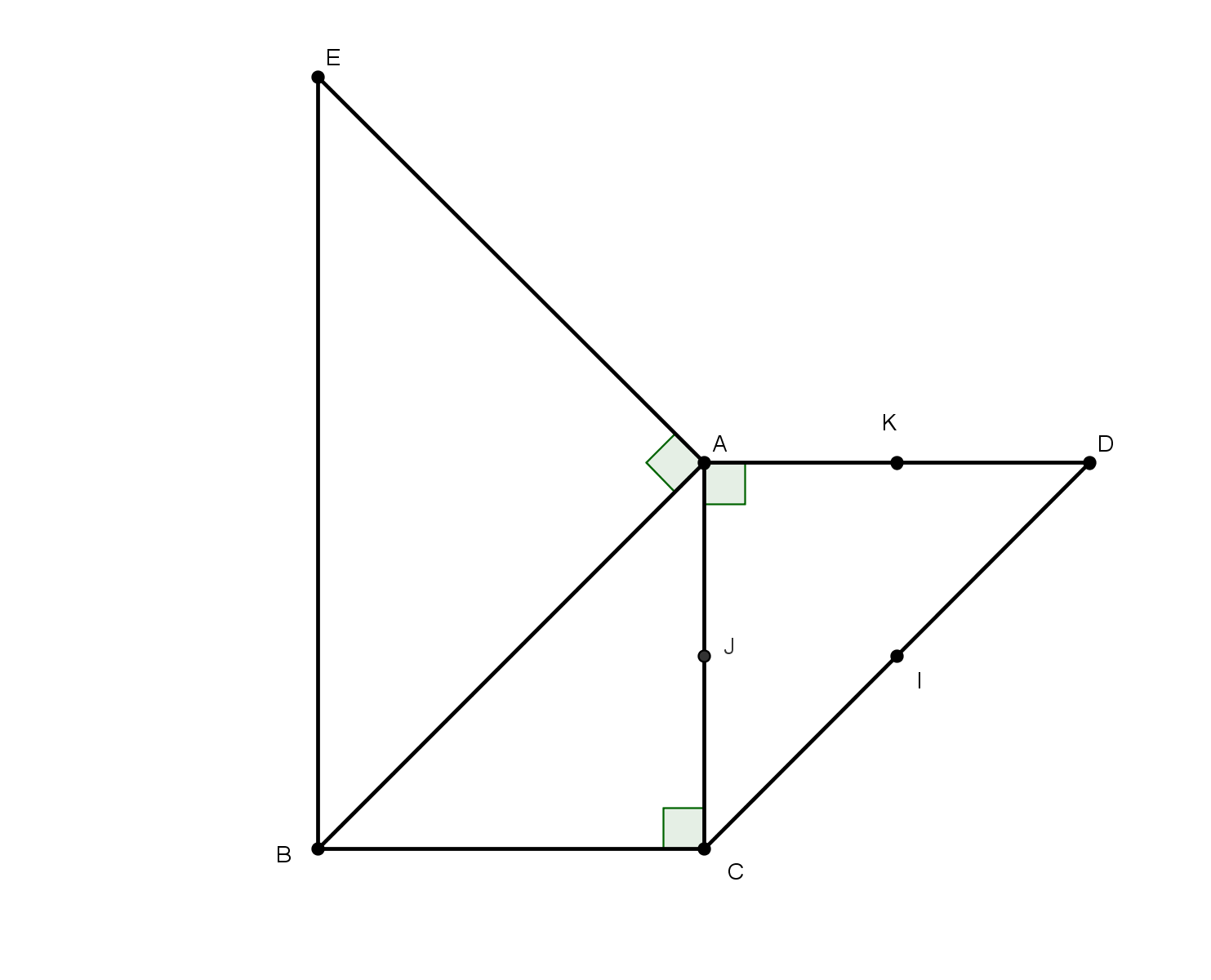 -Lycée : Elamel FouchanaDevoir de synthèse N°1-Classe : 4éme M-Date : 04/12/2012-Durée : 3h-Prof : B. ZouhaierDevoir de synthèse N°1-Classe : 4éme M-Date : 04/12/2012-Durée : 3h